Publicado en Barcelona el 21/09/2018 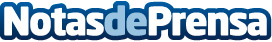 Las setas de mejor calidad llegan a Sant Cugat del Vallès de la mano de Teca SàbatLas buenas condiciones meteorológicas que se han vivido desde la pasada primavera hasta finales de verano son las responsables de la excepcional temporada de setas que se ha empezado a vivir en la zona catalana. Datos de contacto:e-deon.netComunicación · Diseño · Marketing931929647Nota de prensa publicada en: https://www.notasdeprensa.es/las-setas-de-mejor-calidad-llegan-a-sant-cugat Categorias: Gastronomía Sociedad Cataluña Entretenimiento Restauración http://www.notasdeprensa.es